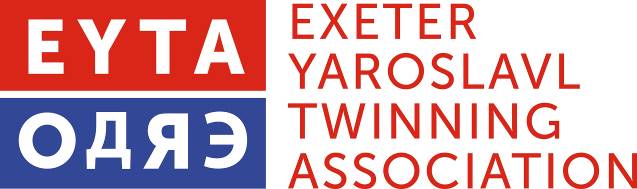 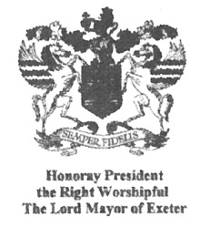 Membership Renewal Form 2020 - 2021NAME(S):….………………………………………………………………………………….ADDRESS: ………………………………………………………………………………………………………….……………………………………………………………………………………………………………POSTCODE: ………………………………………………… TEL ……………….…………………E-MAIL: ………………………………………………………………………………………………Any other Information: e.g. special interests, or projects and activities that would interest you etc.………………………………....……………………………………………………………………………………………………………………………………………………………………………………………………………………………………………………………………………………………………I enclose £ ........... my/our EYTA Annual Subscription £6 Individual, £9 Couple, £20 Organisations, Students Free. Additional donations are always gratefully receivedIf you would like to pay by Standing Order or direct bank payment our account details are:Santander	09-01-55 	35972083  	Exeter Yaroslavl Twinning AssociationOtherwise please make cheques payable to EYTA and send with this slip to:Peter Barker, 2 Oriole Drive, EXETER, EX4 4SJemail:  info@eyta.org.ukWe share member’s contact details within the Association.  If you wish yours to be withheld please tell us. 